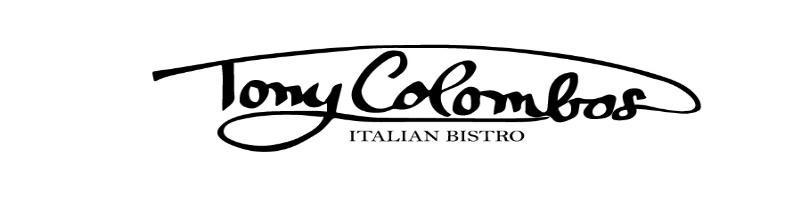 CATERING MENUWeekend Catering Menu for Parties of 10 or more$45pp IncludesTwo Appetizers Served Family Style, Salad, Three Entrée Choices$50pp IncludesThree Appetizers Served Family Style, Salad, Three Entrée Choices, Glass of Beer or Wine$55pp IncludesThree Appetizers Served Family Style, Salad, Four Entrée Choices, Glass of Beer, Wine or Call Mixed Cocktail$65pp IncludesFour Appetizers Served Family Style, Salad, Four Entrée Choices, Glass of Beer, Wine or Top Shelf Mixed CocktailTo Any Package Add $18 For: 2 Hours Tap Beer & Wine To Any Package Add   $25 For 2 Hours Beer, Wine And Call Liquor  SALADSHouse SaladMixed Field Greens, Grape Tomatoes, Cucumber, Red Onion, Carrots, Garlic Crouton With Balsamic VinaigretteCaesarClassic Caesar, Crisp Garlic Croutons and Shaved ParmesanAPPETIZERSMeatballsFried CalamariRice BallsMussels TuscanyMozzarella Tomato BruschettaENTREESRigatoni Ala VodkaWith Grilled ChickenCapellini ColombosSea Scallops, Shrimp, Crab Meat, Light Pink Tomato SauceCavatelliCrumbled Sweet Italian Sausage, Broccoli Rabe, Sun-Dried Tomatoes, Toasted Pignoli Nuts, Fresh Mozzarella, Garlic & OilSpaghetti & MeatballsChicken ColomboChicken Francaise, Lemon Butter White Wine Sauce, Melted Fontina, Sun-Dried Tomatoes, Artichokes, Over Spinach, Roasted PotatoesVeal ParmigianaSan Marzano Plum Tomatoes, Basil, Melted Fresh Mozzarella, SideOf SpaghettiPork MadeiraParmesan Breaded, Topped with Madeira Wine Sauce, Melted Mozzarella, Diced Tomatoes over Roasted Garlic MashChicken GiancarloStuffed Breast of Chicken, Shrimp, Prosciutto, Mozzarella, Roasted Red Peppers, Sherry Pink Sauce, RisottoSalmonSicilian Olive Salad, Lemon-Garlic Aioli, Roasted PotatoesTilapiaAsiago Oreganata Crumbs, Scampi Butter, Parmesan Risotto, Zucchini LinguineSPECIAL OCCASION CAKE AVAILABLE $5 PER PERSON ADDITIONAL 